Beste kinderen, beste ouders en vrienden van De Krekel ,Hartelijk dank dat jullie bij ons op De Krekel zijn ! We zijn gestart met 28 kleuters en met 75 leerlingen in het lager. Dat maakt een totaal van 103 kinderen. 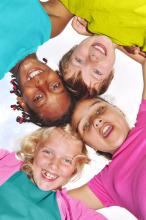 Het welkomboekje kreeg je reeds. Vandaag volgt dus de eerste krekelbrief van september 2014. Het schoolreglement volgt op de schoolsite. Als je er om vraagt, bezorgen we je een papieren versie. 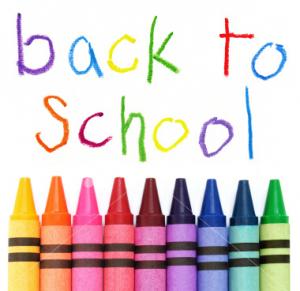 Aangezien het zwembad De Kouter wordt gesloopt en vervangen door een splinternieuw gebouw, kunnen we gedurende twee schooljaren niet gaan zwemmen op regelmatige basis … Dat is jammer, maar we vangen dit op door elke klas twee lestijden gym aan te bieden in het OC Karel de Blauwer. We kijken wel uit om tussendoor even te kunnen gaan zwemmen in een verder afgelegen zwembad, bv. op een sportdag of extra water-dag … Maar dat wordt eerst nog eens met de ouderraad besproken.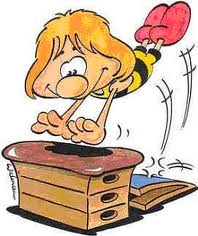 Wie op school medicatie moet nemen, vult hiervoor een speciaal blad in. Voor het CLB is dit immers vereist. Dat blad staat klaar op de krekelsite, onder de rubriek “onze school” . Op school wordt normaal gezien géén medicatie toegediend. Wie koorts of last heeft van overgeven en diarree, kan niet op school aanwezig zijn.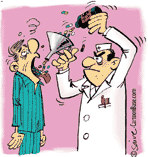 Op woensdag- en vrijdagvoormiddag is er fruitmoment ! Tijdens de speeltijd eten we dan géén koeken maar fruit of groenten. Een boterhammetje kan ook. Maar koekjes zullen we in de boekentas laten zitten …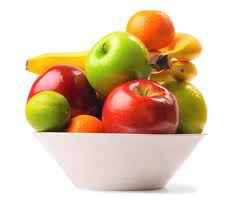 Een hele warme oproep om elke dag op tijd op school aan te komen ! Doe je uiterste best om mooi op tijd op de speelplaats te zijn, voor het belsignaal. Vanzelfsprekend is dit de verantwoor-delijkheid van de ouders, en hebben kinderen echt niet graag dat ze te laat op school aankomen …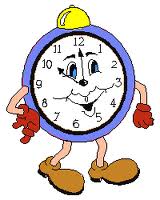 Wie vroeger dan 8u15 op school is, gaat automatisch naar de voorschoolse opvang bij Annick. Toezicht op de speelplaats start pas vanaf 8u15.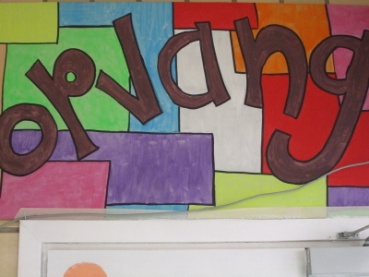 De Krekel ligt aan een drukke straat, en daarom doen we ons uiterste best om de schoolomgeving zo veilig mogelijk te houden ! Dankzij zone 30 en de gemachtig-de opzichters lukt dit heel goed. Daarnaast vragen we ook om zoveel mogelijk te voet, met de fiets of carpoolend naar school  te komen. Hoe minder wachtende auto’s aan de poort, hoe beter. Ook vragen we uitdrukkelijk om de schooluitgang en het zebrapad volledig vrij te houden dat de kinderen rustig en veilig de school kunnen verlaten. Het dragen van de fluojas is zowel in kleuter als lager verplicht. In de loop van de eerste schoolmaanden spelen we ook nog het spel van Sam, de verkeersslang. Dat doen we samen met de ouderraad.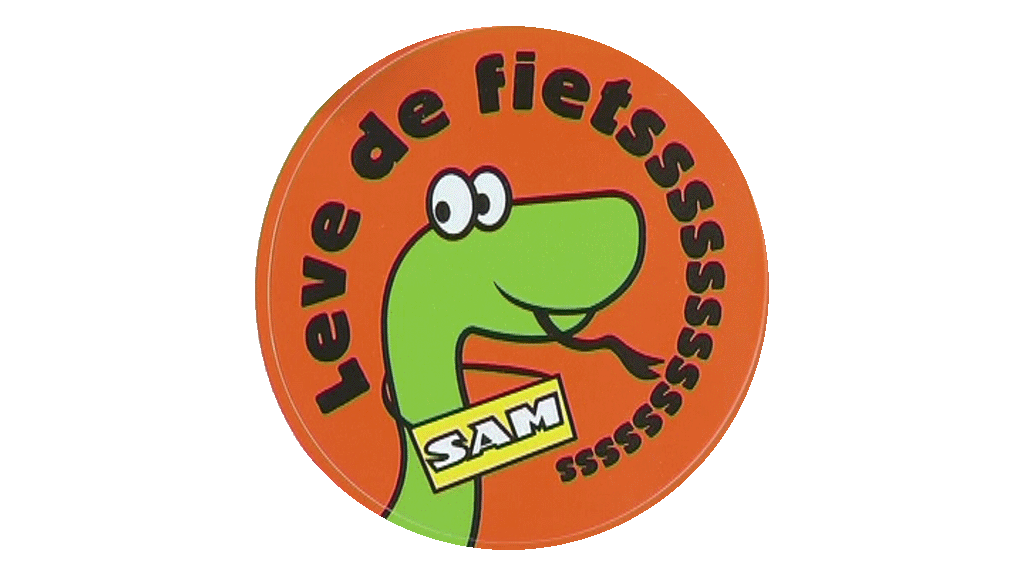 We zoeken nog een paar ouders, grootouders of andere vrijwilligers die bereid zijn om bij te springen als gemachtigde opzichter. Wie hier interesse voor heeft, mag gerust iets van zich laten horen ! Alvast bedankt !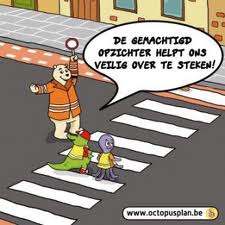 Je kan op school een aanvraag bekomen voor een schooltoelage in kleuter en lager. Vraag gerust meer info op school. Vorig schooljaar kregen heel wat gezinnen deze uitbetaling. Als je hierbij problemen hebt, helpen wij je graag met de documenten. Laat gerust iets weten !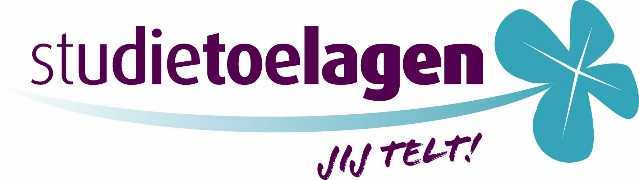 Abonnementen voor tijdschriftjes zijn volledig vrijblijvend. Ze worden niet klassikaal gebruikt. Dit heeft te maken met de kosteloosheid van het basisonderwijs en de maximumfactuur voor de ouders. Bij veel schoolactiviteiten ( uitstappen ) bestaat de mogelijkheid om een terugbetaling via het ziekenfonds te genieten. Bestellen kan tot en met woensdag 10 september.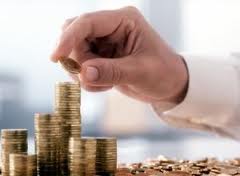 Dit jaar start opnieuw  de huis-werkklas. In samenwerking met enkele vrijwilligers van Nestor bieden we sommige kinderen, na overleg, de kans om het huiswerk onder begeleiding te leren afwerken. Wie in aanmerking komt voor deze huiswerk-begeleiding wordt persoonlijk door de leerkracht aangesproken.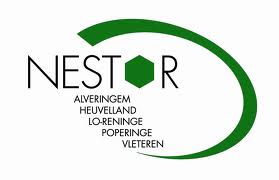 Hierbij verwijs ik ook graag even naar ons huiswerkplan  op school. Hierin geven we een overzicht van wat huiswerk betekent, en van de nodige afspraken rond huiswerk. Dit huiswerkplan kwam tot stand na rondvraag bij de ouders, de kinderen en het team. Je leest er later alles van op de site onder de rubriek “onze school”.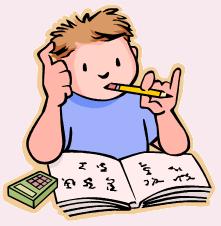 Tot slot nog een aantal waardevolle weetjes om alles op De Krekel vlot te laten verlopen :Gelieve op alle potjes en doosjes van fruit/boterhammen/koekjes duidelijk de naam van je kind te schrijven. Tijdens de eerste schoolweken mag je voor de gymles eender welke T-shirt dragen. De nieuwe groene krekeltruitjes werden besteld, maar zijn nog niet op school. Het eerste truitje is gratis, het volgende kost € 8.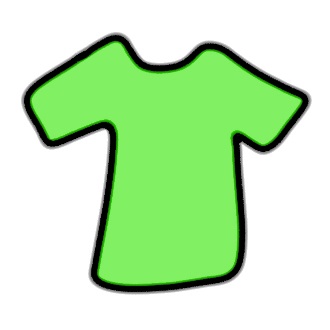 Af en toe komt het kriebelteam controleren of je kind last heeft van luisjes. Dit is een groepje (groot)ouders dat gedurende een namiddag alle klassen bezoekt. Zin om mee te kriebelen ? Laat gerust iets weten, want extra hulp is altijd welkom !De kleuterleidsters geven in het schriftje elke week een etiket met het thema mee. Zo kan je thuis goed meevolgen.We spreken af dat alle boeken in het lager tegen 15 september netjes gekaft zijn. Op woensdagnamiddag 3 sept kan je in de Poperingse bib deelnemen aan de boekenkaftdag !Regelmatig wordt een mailtje naar huis gestuurd met krekelinformatie. Op die manier beperken we de papieren boodschappen in de boekentassen. Wie geen mail heeft, krijgt een gewoon bericht mee naar huis op papier. Ook gescheiden ouders blijven zo op de hoogte.We zijn op zoek naar kinderen vanaf leerjaar 4 tot 6 om deel uit te maken van onze leerlingenraad. In de lagere klassen staat geen doos meer met papieren pluk-zakdoekjes. Wil daarom zeker elke dag een zakdoek meegeven met je kind naar school.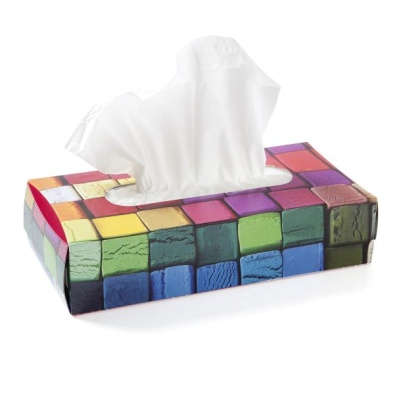 Hieronder geef ik ook nog eens de belangrijke data van dit schooljaar. Gelieve die goed op je kalender te noteren.Tenslotte wens ik iedereen te bedanken voor het vertrouwen dat jullie opnieuw in onze basisschool stellen en in het team ! Mag ik ook vragen om ons een seintje te geven als er nieuwe gezinnen in jullie straat of buurt komen wonen ? Op die manier kunnen we hen een kennismakingsbezoekje brengen. Alvast bedankt voor jullie mede-werking !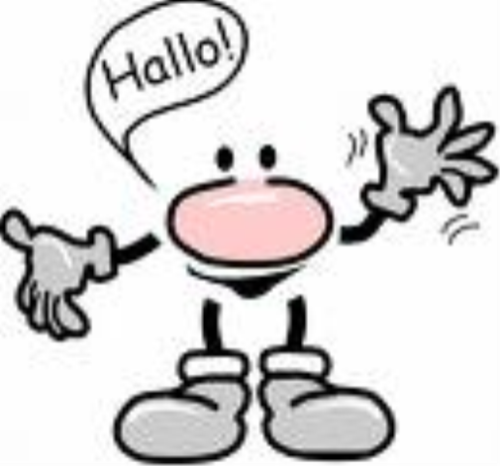 Beste groeten,Meester GeertGELIEVE DIT BLAD HEEL ZICHTBAAR UIT TE HANGEN A.U.B.   BEWEGINGSKALENDER SEPTEMBER 14                                              SCHOOLKALENDER SEPTEMBER 14                    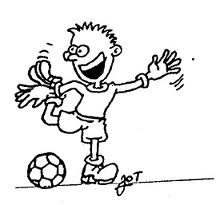 In vetjes : wijzigingen op het normale schema !Dit kan door uitstappen, leerlingebesprekingen of leerbezoeken het geval zijn.KREKELBRIEF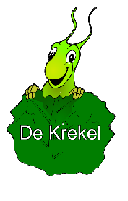 SEPTEMBER 201416 sept 14Info-avond voor de kinderen en ouders van L5+L6 i.v.m. Saint-Victor.17 sept 14Vrije dag. Pedagogische werkdag.26 sept 14Welkomfeest van 15u tot 18u3 okt 14Sportdag KBRP voor L515 okt 14Vrije dag. Pedagogische werkdag10 nov 14Vrije dag28 nov 14Grootoudersfeest kleuter18 dec 14Oudercontacten lager19 dec 14Kerstontbijt met de ouderraad11 febr 15Vrije dag. Pedagogische werkdag5-6 ma 15Tweedaags congres voor directies22 ma 15 Schoolfeest om 15u6-7-8 apr 15Bezoek aan Saint-Victor voor L5 + L6 ( niet verplicht )25 apr 15Vormsel om 17u30 apr 15Vrije dag14 mei 15Eerste Communie om 10u4528 mei 15Sportdag lager29 mei 15Sportdag kleuter18 juni 15Schoolreis kleuter25 juni 15Oudercontacten kleuter + lager26 juni 15Schoolreis lager29 juni 15Tuinfeest met de ouderraad30 juni 15Start zomervakantie : ‘s middagsDATUMGYMLESSENGYMLESSENGYMLESSENGYMLESSENGYMLESSENGYMLESSENGYMLESSEN1PK1L5L6L1L2L3L4K2K34L5PK1L3L4L1L2K2K3PK1L68PK1L5L6L1L2L3L4K2K311L5PK1L3L4L1L2K2K3PK1L615PK1L5L6L1L2L3L4K2K318L5PK1L3L4L5L6K2K3PK1L1L222PK1L5L6L1L2L3L4K2K325L5PK1L3L4L1L2K2K3PK1L629PK1K2K3L5L6L3L4L1L2DATUM    ACTIVITEITKLASGROEP1 septStart van het nieuwe schooljaarHele school3 septTyples 69 septBallonwedstrijd aan het Poortegat om 15uHele school11 septNascholing in Antwerpen rond handelingsgericht werkenBezoek aan de hoppeboer, NMMeester GeertLeerjaar 1+212 septFrietjes bakken (kermis)Bezoek van Chiro HaroKleutersHele school16 septInfo-avond uitstap Saint-VictorLeerjaar 5+617 septGeen school ! Pedagogische werkdag voor de leerkrachtenHele school18 septBezoek aan het hopmuseum, NMLeerjaar 5+624 septNascholing digitaal bordJuf Annick, juf Griet26 septWelkomfeest van 15u tot 18u Hele school 29 septLeerlingbesprekingen lager, NMLager + CLB